от  «15»  апреля  2019 г.                               №  9                                  с. Обильное«Об изменении адреса земельного участка»            Руководствуясь Постановлением Правительства Российской Федерации от 19.11.2014 года № 1221 «Об утверждении Правил присвоения, изменения и аннулирования адресов», Федеральным законом от 06.10.2003 г. № 131-ФЗ «Об общих принципах местного самоуправления в Российской Федерации», в соответствии с Правилами присвоения, изменения и аннулирования адресов на территории Обильненского сельского поселения, утвержденными постановлением администрации Обильненского сельского муниципального образования Республики Калмыкия от 16.01.2015 № 3/1, руководствуясь  Уставом Обильненского сельского муниципального образования Республики Калмыкия П О С Т А Н О В Л Я Ю:1. В связи с допущенной технической ошибкой изменить адрес земельному участку с кадастровым номером 08:08:200101:22, расположенному по адресу: Республика Калмыкия, Сарпинский район, село Обильное, ул.Садовая, дом 71 на адрес: Республика Калмыкия, Сарпинский район, село Обильное, ул.Садовая, дом 14 квартира 2 .2. Внести изменения в сведения в Единый государственный реестр недвижимости в филиал ФГБУ «ФКП Росреестра» по Республике Калмыкия.3. Контроль над исполнением настоящего постановления оставляю за собой. Глава администрации  Обильненского сельскогомуниципального образованияРеспублики Калмыкия                                                      Сергеев В.Н.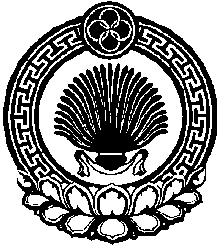 